Standard Operating Procedure (SOP)Date: 			25th January 2021SOP title: 	Lynch Syndrome early diagnosis pathway: guidance for the colorectal cancer MDTs within the RM partners cancer alliance Project lead:	Dr Kevin Monahan, Consultant Gastroenterologist, St Mark's Hospital Lynch Syndrome & Family Cancer ClinicProject manager: 	Timothy Bill, Programme lead, RM PartnersAuthor: 	Laura Monje-Garcia, Nurse Practitioner, St Mark’s Hospital Centre for Familial Intestinal CancerObjective	This SOP relates to delivery of the early diagnostic pathway, from diagnosis of colorectal cancer to diagnosis of Lynch Syndrome. The guidance is for colorectal cancer MDTs within the RM Partners cancer alliance. It outlines the diagnostic pathway, and individual MDTs responsibilities. Team MembersCRC MDT pathway partners (governance through RM Partners, our regional cancer alliance pathway group:St Mark’s Hospital, London North West University NHS Trust Chelsea & Westminster Hospital NHS Foundation TrustImperial College Healthcare NHS Trust Hillingdon Hospitals NHS Foundation TrustSt George’s University Hospitals NHS Foundation TrustKingston Hospital NHS Foundation TrustCroydon Health Services NHS TrustEpsom & St Helier University Hospitals NHS TrustRegional Expert Centres:St Mark's Hospital Lynch Syndrome & Family Cancer ClinicNorthwick Park Hospital clinical genetics department (North West Thames)St George’s Hospital clinical genetics department (South West Thames)The Royal Marsden Hospital Cancer Genetics UnitGeneral PrinciplesAll newly diagnosed CRC patients who are identified as likely to have Lynch Syndrome should be referred for genetic testing (either locally or specialised genetics centre) within 62 days of CRC diagnosis.Each CRC MDT should identify a responsible local lead for the Lynch diagnostic pathway (a ‘Lynch champion’), who may identify specific tasks for others within the MDT.Each CRC MDT is responsible for the delivery of the pathway locally. To deliver this pathway each CRC MDT should work with regional genetics expert centres.Genetic testing should be performed by clinical genetics centres, or ‘mainstreamed’ by trained clinicians (CRC MDT clinician designated by the national testing directory). Each MDT should choose to offer either genetic testing via ‘mainstreaming’ or referring patients to their linked genetics centre.  Thus local CRC MDTs should aim to achieve eitherTimely referral of patients for genetic testing only after completion of IHC +/- methylation testing, orMainstreaming of genetic testing ‘in-house’The SOP has been mapped to the:NICE DG27 guideline (DG27 Molecular testing strategies for Lynch syndrome in people with colorectal cancer, 2017)The NHS England handbook for cancer alliances (2020)The National Genomic Testing DirectoryFlowcharts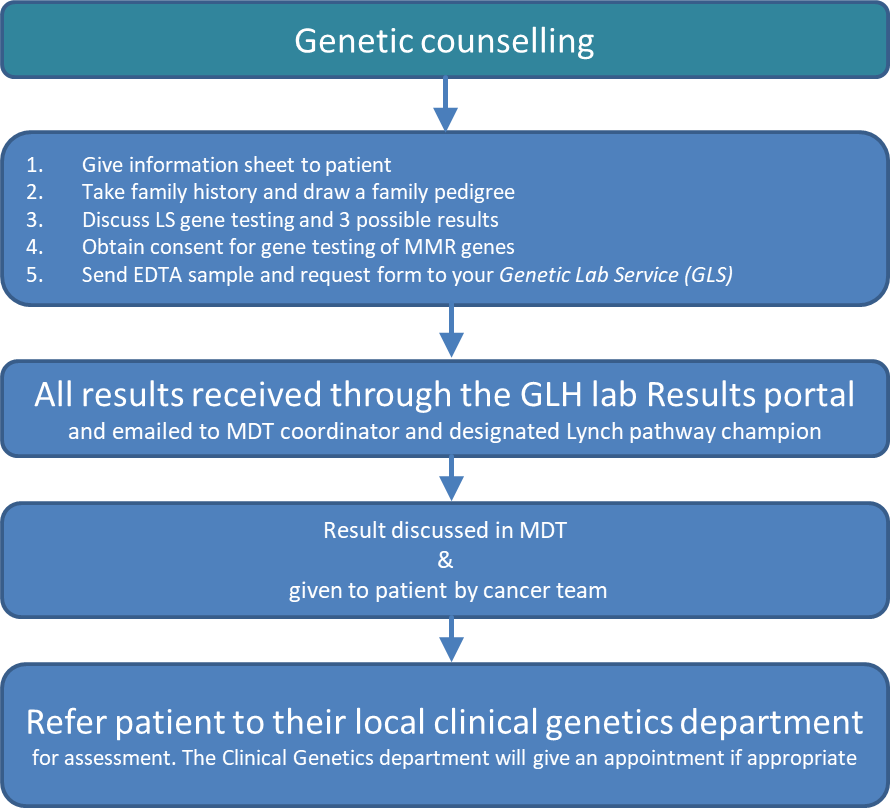 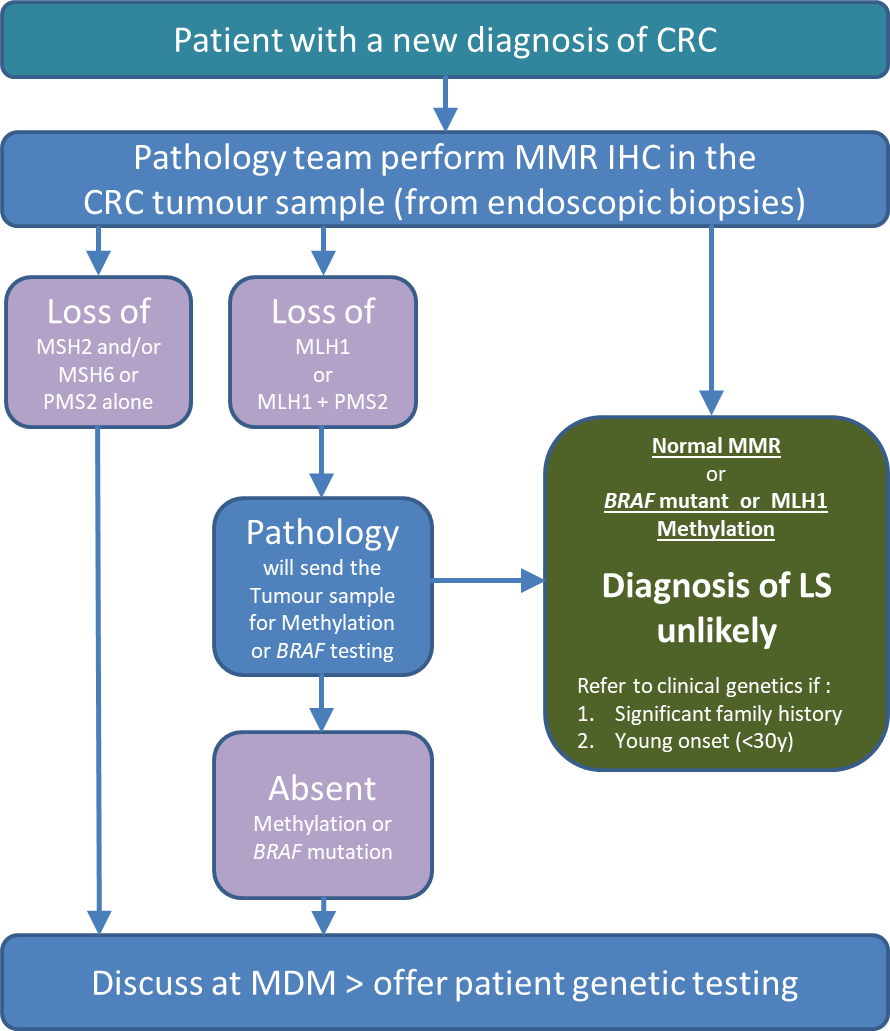 Timeline: 62 days from diagnosis of CRC to referral (timeline explained in Appendix 2)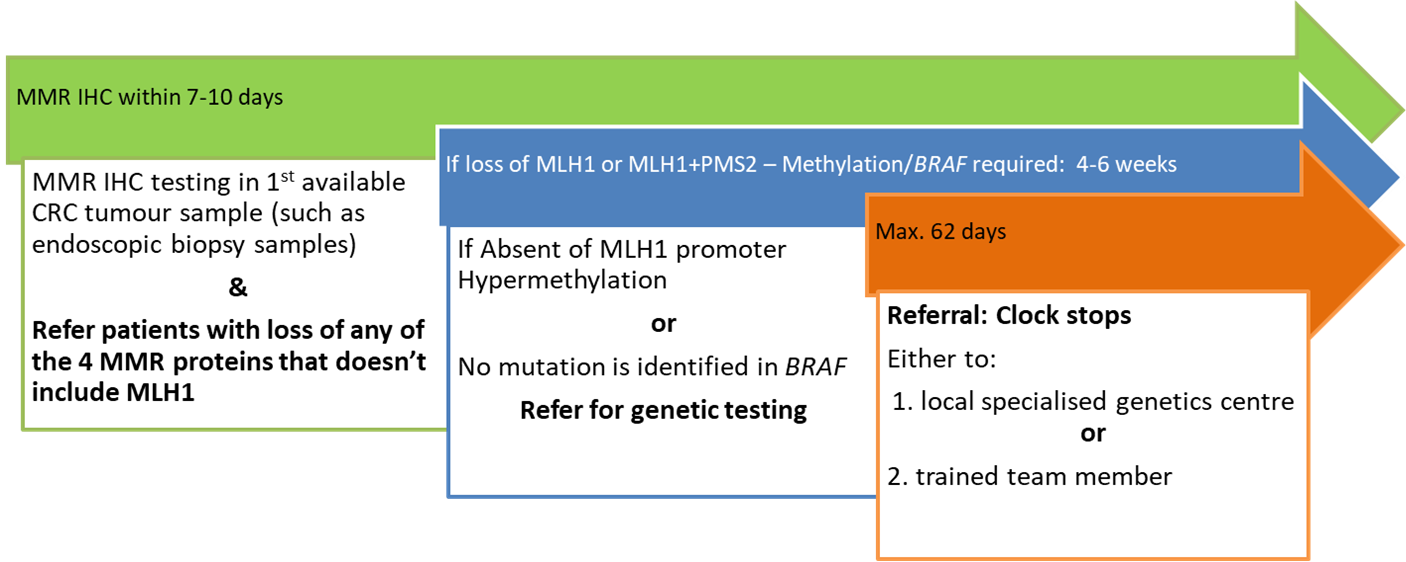 Standard Operating ProcedurePart 1: The tumour testing pathway Initial tumour assessment for Lynch SyndromeEvery patient with a new diagnosis of Colorectal Cancer (CRC) should have their first available tumour sample tested for the expression of the four Mismatch Repair (MMR) proteins done by MMR Immunochemistry (IHC). This result should be available within 7 days of first tumour biopsy to ensure that it can be discussed at the index CRC MDM.  IHC should be performed in the first available endoscopic biopsies, but may be performed in surgical resection specimens where endoscopic biopsies were not available/previously tested.   At least 60% of patients should have testing performed on colonoscopic biopsies,100% of patients should have testing where tumour tissue is available.MMR IHC results should be discussed and documented during the MDT meeting.Action following MMR IHC results & referral for genetic counsellingMMR IHC assesses the expression of the four MMR proteins: MLH1, MSH2, MSH6, and PMS2. If there is a loss of any of these proteins, then further diagnostic tests are indicated.All patients with a tumour sample with loss of MMR protein expression but without loss of MLH1 should now be referred for genetic counselling and testing. This action should be documented in the MDM outcome. Go to section d)Further testing for tumour samples with loss of expression of MLH1 or loss of MLH1+PMS2 on MMR IHCTumour samples with loss of MLH1 expression will require further testing. This can be either MLH1 promoter Hypermethylation or BRAF mutation testing of the tumour. Only one of these tests is necessary before referral for genetic testing.Methylation testing of MLH1 should be ‘reflex’ requested by the CRC MDT pathologist who reports the IHC MMR.The MDT should discuss and document the MMR IHC result and choose either MLH1 promoter Hypermethylation as a default test, or BRAF testing as an alternative.  If the patient is due to have systemic therapy then BRAF testing should be requested as part of a somatic panel as per NICE Colorectal Cancer guidelines NG151.  Once the result is available, the MDT should arrange further MDM discussion. 1) If the tumour sample is absent of MLH1 promoter Hypermethylation or no mutation is identified in BRAF (also called BRAF wild type), the patient may have Lynch Syndrome and should immediately be referred for genetic testing. 2) If the tumour sample shows that there is a mutation in BRAF, or MLH1 promoter methylation is identified, then it is unlikely that the patient has Lynch syndrome. Patients without evidence of Lynch syndrome on tumour testing, but who are diagnosed with CRC under age 30 years, or those with a high risk family history of CRC, may also be referred to regional expert centres for further genetic assessment.Referral for genetic counsellingOnce the a patient have been identified as eligible for genetic testing, the MDT should choose whether to refer the patient to their local clinical genetics centre, or refer to a trained member of the CRC MDT for genetic counselling for the Lynch Syndrome panel of genes. A referral proforma letter should be completed during the MDM, ready to be processed and posted immediately. An example of this fast-track MDM referral letter can be found in appendix 1.Eligible patients should be informed by an MDT member that they are refer to: their local clinical genetics centre, or or a trained member of the MDT for genetic testing ‘in-house’.Part 2: Mainstreaming: Genetic counselling & testing performed by members of local CRC MDTsBefore offering ‘in-house’ mainstreaming, a member of the local CRC MDT should have completed the online training for mainstreaming with certification.The individual who performed the genetic counselling is responsible for checking the results which should be available in approximately 6-8 weeks. MDTs are responsible for monitoring and auctioning test resultsAfter germline genetic testing all patients should be referred to their local clinical genetics centre for virtual review and further management using a fast-track letter (see appendix 1) during/after MDM.If a mutation was found, the regional expert centre will offer a consultation to discuss the diagnosis and implications of the result for the patient and other family members. If a variant of uncertain significance (VUS) was found, or no mutation was found, the expert centre will perform a virtual review of the case to assess if further tumour testing or segregation studies could be offered. The CRC MDT clinician who performed the genetic counselling should contact the patient and give them their genetic result. The patient will be referred to the clinical genetics department for virtual review, and possibly further consultation based on clinical need. A family history of cancer should be included in the referral.The CRC MDT clinician should make surveillance recommendations for the patient, and for their first degree family members in line with BSG guidelines. Results and surveillance recommendations may be discussed in regional specialised cancer genetics MDT meeting, e.g. St Mark’s virtual (Microsoft Teams) Hereditary CRC MDM Tuesdays at 9am. If you would like to attend this meeting or present a case, you can email LNWH-tr.SMFCC@nhs.net for the Microsoft Teams access details.
ReferencesNICE DG27 guidance ‘Molecular testing strategies for Lynch syndrome in people with colorectal cancer’https://www.nice.org.uk/guidance/ dg27NHS long term plan: The NSH England handbook for cancer alliances (2020) ‘Implementing Lynch syndrome testing and surveillance pathways: A handbook for Cancer Alliances’https://www.longtermplan.nhs.uk/Lynch syndrome quality improvement projecthttps://rmpartners.nhs.uk/lynch-syndrome/Lynch syndrome training websitehttps://rmpartners.nhs.uk/lynch-syndrome-early-diagnosis-pathway/Lynch syndrome training supporting documentshttps://rmpartners.nhs.uk/lynch-syndrome/supporting-documentsLynch syndrome patient information websitehttps://rmpartners.nhs.uk/lynch-syndrome/patient-informationAppendix 1 Hospital’s Header HereDr GPAddressDate: ……….Dear Dr …,Mr/Mrs has been discussed in our colorectal cancer MDT. According to current NICE guidelines and the guidelines from British Society of Gastroenterology (BCG) for hereditary colorectal cancer, Patient name requires referral to further discuss his family history of cancer, genetic assessment, and possible genetic testing for Lynch Syndrome for the following reason:IHC result shows loss of    ………………………………….   If loss of MLH1, further testing performed    ………….....… 	Result:-Absent MLH1 Hypermethylation……………..  Or -Absent of BRAF mutation ……..……………..  As this is a new referral in the symptomatic service, the request is required to come from the General Practitioner. However, in order to expedite the patient to symptomatic service we have made this referral on your behalf.  If you have any objections please let us know as soon as possible. The patient has been advised of this referral. If you have any questions, you can contact the Family Cancer Clinic on 020 8235 4270, or by email: LNWH-tr.SMFCC@nhs.net   Kind regards,Referrer signature cc. Patientcc. Trained member of the MDM team or Specialised genetics centrevia email to avoid delay   …………..@nhs.netAppendix 2Timeline explained The testing pathway should be completed within 62 days from the date of diagnosis of CRC to the date of referral for genetic testing/mainstreamed testing MMR IHC testing should be completed by the local pathology department within 7-10 days in the first available tumour sample available, such as endoscopic biopsy samples.If there is a loss of any of the 4 MMR proteins that doesn’t include MLH1, the patients should be referred for genetic testing and the clock will stop at this point. If this takes longer than 62 days, this should be discussed within the regional specialist team to identify possible solutions.If there is loss of MLH1, further tumour testing will be required and should be arranged by local CRC MDTs. This will be either BRAF or MLH1 promoter Hypermethylation test. Either of these tests should be completed within 4-6 weeks to meet the 62 day target. If this pathway (from diagnosis to referral to genetic testing) takes longer than 62 days, this should be discussed within the team to find possible solutions.  It’s recommended that each MDT perform regular audits to assess compliance with the 62 days Lynch syndrome early diagnosis pathway.VersionDateUpdates MadeUpdated byV-130.11.2020SOP createdLMGV-1.101.12.2020SOP amended to add 62 day from diagnosis to referral targetLMG, KMV-1.325.01.2021SOP amended: Timeline table addedLMGV-1.401.03.2021SOP amended: AB & ZK suggestions added LMG, KMV1.515.03.2021SOP sing off by RMP & Pathway groupKM